Publicado en Barcelona  el 13/08/2021 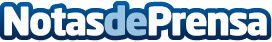 AleaSoft: Francia: Principal productor nuclear europeo también con altos precios en primera mitad de 2021El mercado francés registró en el primer semestre de 2021 altos precios de electricidad al igual que el resto de mercados eléctricos europeos. Las causas fundamentales fueron la subida de los precios del gas y de los derechos de emisión de CO2. Francia continúa siendo un exportador neto de electricidad, generada fundamentalmente a partir de energía nuclearDatos de contacto:Alejandro Delgado900 10 21 61Nota de prensa publicada en: https://www.notasdeprensa.es/aleasoft-francia-principal-productor-nuclear Categorias: Internacional Nacional Sector Energético http://www.notasdeprensa.es